IRT "DR. RENALDO LLERENA VALENCIA" SUB 2200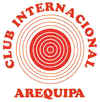 S/. 4000.00 de Premios en EfectivoDel 8 al 11 de Diciembre 2016BASESINVITACION.- La Vocalía de Ajedrez del Club Internacional Arequipa, invita a toda la familia Ajedrecística a participar de nuestro Evento valido para Ranking FIDE. Avalado por la Federación Deportiva Peruana de Ajedrez.En esta oportunidad para los Socios del Club Internacional el presente evento tendrá valor para el Ranking Anual en la Categoría Mayores dependiendo del puesto final del evento.DE LOS PARTICIPANTES.-El número máximo de cupos será de 100 jugadores. Podrán participar jugadores sin Elo FIDE y jugadores con Elo FIDE con una valoración menor o igual a 2200.DE LA ORGANIZACIÓN, LOCAL Y FECHAS DE JUEGO.-El torneo será organizado por la Vocalía de Ajedrez del Club Internacional Arequipa y se llevará a cabo en sus instalaciones, del jueves 08 al domingo 11 de diciembre del 2016.INSCRIPCIONES Y COSTO.-LAS INSCRIPCIONES SE REALIZARAN HASTA EL MARTES 06 DE DICIEMBRE - Jugadores con ELO:		s/. 70.00 (setenta soles)- Jugadores sin ELO:		s/. 90.00 (noventa soles)- Socios Club INTER con ELO:	s/. 30.00 (treinta soles)- Socios Club INTER sin ELO:	s/. 60.00 (sesenta soles)NOTA: Los jugadores que no cuenten con ID FIDE tendrán que Coordinar su Inscripción al cel. 987860817INSCRIPCIONES PRESENCIALES:- En la Caja Principal del Club Internacional Arequipa se hará el respectivo pago.El voucher se deberá entregar a la comisión organizadora para su respectiva inscripción a) Físicamente a la Vocalía de Ajedrez del Club Internacional (3er Piso)b) Tomarle una foto y mandarla al whatsapp 987860817 o al correo: paulcutipa@hotmail.comPARA LAS INSCRIPCIONES VIRTUALES:Los pagos se realizaran a una Cuenta Bancaria, para solicitarla coordinar con el cel. 987860817SISTEMA Y RITMO DE JUEGO; Nº DE RONDAS, W.O. Y CRONOGRAMA.-Se jugará bajo el Sistema Suizo a 07 Rondas.El Ritmo de juego será de 60 minutos + 30 segundos de incremento por movimiento realizado para ambos participantes. Se dará W.O. a los 30 minutos de iniciada la ronda.Podrán entrar jugadores hasta la 2da Ronda con 1/2 Punto BYE en cada Ronda. CRONOGRAMA DE JUEGO Y ACTIVIDADES:SISTEMA DE DESEMPATE.-Se SORTEARA el orden de los siguientes sistemas Desempates: a. Bucholz FIDE / b. Sistema Progresivo /  c. Partida Individual / d. Sistema Arranz.PREMIACIÓN.-NOTA: Todos los ganadores deberán presentar un Recibo por Honorario Electrónico por el monto del Puesto ocupado para la Entrega de sus respectivos Premios (pudiendo ser este recibo de otra tercera persona).CONDUCTA DE LOS AJEDRECISTAS.-Está terminantemente prohibido el uso de teléfonos celulares durante las sesiones de juego, debiendo estos permanecer completamente apagados. Pierde la partida el (la) jugador (a) cuyo teléfono celular suene durante la sesión de juego. El puntaje del oponente lo determinará el árbitro.Durante la partida, a los jugadores les está prohibido hacer uso de notas, fuentes de información, avisos de terceros, o analizar en otro tablero.Las infracciones de las normas indicadas darán lugar a las siguientes sanciones, según la gravedad de la falta:- Una advertencia- Añadir tiempo en el reloj del oponente- Reducir el tiempo en el reloj del jugador que ha cometido la infracción- Declarar la partida perdida- Expulsar del torneo.El jugador que tenga 2 W.O. no justificados, quedará automáticamente retirado del Torneo.Todos los participantes se sujetan a las disposiciones de las presentes bases.DIRECCION Y ARBITRAJE	Director del Evento: Dr. Jorge Jarufe Rocha	Organizador del Evento:  Ing. Elmer Medina Rodríguez	Arbitro Principal: AN Paul Cutipa Loayza 	Responsable de Reportes y Publicaciones: Giuseppe Bleichroder Peralta / MN Elfer Cutipa Loayza 	Árbitros Auxiliares:  A designar comisión organizadoraDISPOSICIONES COMPLEMENTARIAS.- Los reclamos serán presentados por escrito al Árbitro apenas finalice su partida, abonando el monto de S/. 50.00 (cincuenta soles) a la Comisión Organizadora, y será resuelto en forma inapelable por el Comité de Apelaciones (conformado al inicio del Torneo por 03 integrantes honorables del mismo torneo). Suma que le será devuelta, si el fallo le fuese favorable.No se permitirá a los jugadores efectuar reclamos airados o subidos de tono, separándolos del torneo si no rectifica su actitud.El jugador que cometa 02 jugadas ilegales perderá la partida definitivamente (en la primera ilegal realizada, se le agregara al oponente 2 minutos extra a su tiempo)Todos los participantes al momento de inscribirse, aceptan indiscutiblemente las presentes bases.Lo no estipulado en las Bases, será resuelto de acuerdo al Reglamento y las Leyes de Ajedrez de la FIDE vigentes.INFORMES.- Club Internacional Arequipa, Av. Bolognesi, Cercado-Arequipa; Fono 253384, Anexo 113 (Comité Deportivo); Fax 253588; comitedeportivo@clubinter.org.pe.Paul Cutipa Loayza (celular: 987860817; email: paulcutipa@hotmail.com)Giuseppe Bleichroder Peralta (celular: 958557015; email: enroque-negro@hotmail.com)LA COMISION ORGANIZADORATORNEO CATEGORIA OPENTORNEO CATEGORIA OPENTORNEO CATEGORIA OPENDIA / DiciembreEVENTOHORAJueves 08Congresillo TecnicoInauguración1° RONDA4:00 p.m.4:30 p.m.5:00 p.m.Viernes 092° RONDA3° RONDA3:30 p.m.6:30 p.m.Sábado 104° RONDA5° RONDA6° RONDA9:30 a.m.3:30 p.m.6:30 p.m.Domingo 117° RONDAClausura9:30 a.m.12:30 p.m.PREMIOS SEGUN EL PUESTOPREMIOS SEGUN EL PUESTO1ºS/. 1000.002ºS/. 800.003ºS/. 600.004ºS/. 500.005ºS/. 400.006ºS/. 300.007ºS/. 200.008ºS/. 100.009ºS/. 50.0010ºS/. 50.00